Referral to the Oral Health Service  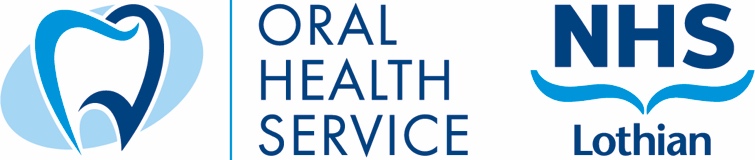 pLEASE INDICATE THE SERVICE YOU ARE REFERRING TO:pLEASE INDICATE THE SERVICE YOU ARE REFERRING TO:pLEASE INDICATE THE SERVICE YOU ARE REFERRING TO:pLEASE INDICATE THE SERVICE YOU ARE REFERRING TO:pLEASE INDICATE THE SERVICE YOU ARE REFERRING TO:pLEASE INDICATE THE SERVICE YOU ARE REFERRING TO:pLEASE INDICATE THE SERVICE YOU ARE REFERRING TO:pLEASE INDICATE THE SERVICE YOU ARE REFERRING TO:pLEASE INDICATE THE SERVICE YOU ARE REFERRING TO:pLEASE INDICATE THE SERVICE YOU ARE REFERRING TO:adult dental anxiety managementadult dental anxiety managementadult dental anxiety managementadult dental anxiety managementadult dental anxiety managementadult dental anxiety managementadult dental anxiety managementadult dental anxiety managementadult dental anxiety managementadult dental anxiety managementadult dental anxiety managementadult dental anxiety managementadult dental anxiety managementadult dental anxiety managementadult dental anxiety managementadult dental anxiety managementPaediatric dentistry Paediatric dentistry Paediatric dentistry Paediatric dentistry Paediatric dentistry Paediatric dentistry Paediatric dentistry Paediatric dentistry Paediatric dentistry Paediatric dentistry Paediatric dentistry Paediatric dentistry Paediatric dentistry Paediatric dentistry Paediatric dentistry pLEASE INDICATE THE SERVICE YOU ARE REFERRING TO:pLEASE INDICATE THE SERVICE YOU ARE REFERRING TO:pLEASE INDICATE THE SERVICE YOU ARE REFERRING TO:pLEASE INDICATE THE SERVICE YOU ARE REFERRING TO:pLEASE INDICATE THE SERVICE YOU ARE REFERRING TO:pLEASE INDICATE THE SERVICE YOU ARE REFERRING TO:pLEASE INDICATE THE SERVICE YOU ARE REFERRING TO:pLEASE INDICATE THE SERVICE YOU ARE REFERRING TO:pLEASE INDICATE THE SERVICE YOU ARE REFERRING TO:pLEASE INDICATE THE SERVICE YOU ARE REFERRING TO:oral medicineoral medicineoral medicineoral medicineoral medicineoral medicineoral medicineoral medicineoral medicineoral medicineoral medicineoral medicineoral medicineoral medicineoral medicineoral medicinerestorative dentistryrestorative dentistryrestorative dentistryrestorative dentistryrestorative dentistryrestorative dentistryrestorative dentistryrestorative dentistryrestorative dentistryrestorative dentistryrestorative dentistryrestorative dentistryrestorative dentistryrestorative dentistryrestorative dentistrypLEASE INDICATE THE SERVICE YOU ARE REFERRING TO:pLEASE INDICATE THE SERVICE YOU ARE REFERRING TO:pLEASE INDICATE THE SERVICE YOU ARE REFERRING TO:pLEASE INDICATE THE SERVICE YOU ARE REFERRING TO:pLEASE INDICATE THE SERVICE YOU ARE REFERRING TO:pLEASE INDICATE THE SERVICE YOU ARE REFERRING TO:pLEASE INDICATE THE SERVICE YOU ARE REFERRING TO:pLEASE INDICATE THE SERVICE YOU ARE REFERRING TO:pLEASE INDICATE THE SERVICE YOU ARE REFERRING TO:pLEASE INDICATE THE SERVICE YOU ARE REFERRING TO:oral surgeryoral surgeryoral surgeryoral surgeryoral surgeryoral surgeryoral surgeryoral surgeryoral surgeryoral surgeryoral surgeryoral surgeryoral surgeryoral surgeryoral surgeryoral surgerySCHOOL OF HYGIENE-THerapySCHOOL OF HYGIENE-THerapySCHOOL OF HYGIENE-THerapySCHOOL OF HYGIENE-THerapySCHOOL OF HYGIENE-THerapySCHOOL OF HYGIENE-THerapySCHOOL OF HYGIENE-THerapySCHOOL OF HYGIENE-THerapySCHOOL OF HYGIENE-THerapySCHOOL OF HYGIENE-THerapySCHOOL OF HYGIENE-THerapySCHOOL OF HYGIENE-THerapySCHOOL OF HYGIENE-THerapySCHOOL OF HYGIENE-THerapySCHOOL OF HYGIENE-THerapyReferrals lacking details will be returned, resulting in delays.Referrals lacking details will be returned, resulting in delays.Referrals lacking details will be returned, resulting in delays.Referrals lacking details will be returned, resulting in delays.Referrals lacking details will be returned, resulting in delays.Referrals lacking details will be returned, resulting in delays.Referrals lacking details will be returned, resulting in delays.Referrals lacking details will be returned, resulting in delays.Referrals lacking details will be returned, resulting in delays.Referrals lacking details will be returned, resulting in delays.orthodonticsorthodonticsorthodonticsorthodonticsorthodonticsorthodonticsorthodonticsorthodonticsorthodonticsorthodonticsorthodonticsorthodonticsorthodonticsorthodonticsorthodonticsorthodonticsspecial care Dentistryspecial care Dentistryspecial care Dentistryspecial care Dentistryspecial care Dentistryspecial care Dentistryspecial care Dentistryspecial care Dentistryspecial care Dentistryspecial care Dentistryspecial care Dentistryspecial care Dentistryspecial care Dentistryspecial care Dentistryspecial care DentistryReferrals lacking details will be returned, resulting in delays.Referrals lacking details will be returned, resulting in delays.Referrals lacking details will be returned, resulting in delays.Referrals lacking details will be returned, resulting in delays.Referrals lacking details will be returned, resulting in delays.Referrals lacking details will be returned, resulting in delays.Referrals lacking details will be returned, resulting in delays.Referrals lacking details will be returned, resulting in delays.Referrals lacking details will be returned, resulting in delays.Referrals lacking details will be returned, resulting in delays.Date of referral:      	Date of referral:      	Date of referral:      	Date of referral:      	Date of referral:      	Date of referral:      	Date of referral:      	Date of referral:      	Date of referral:      	Date of referral:      	Date of referral:      	Date of referral:      	Date of referral:      	Date of referral:      	Date of referral:      	Date of referral:      	Date of referral:      	Date of referral:      	Date of referral:      	Urgency of referral:   Urgency of referral:   Urgency of referral:   Urgency of referral:   Urgency of referral:   Urgency of referral:   Urgency of referral:   Urgency of referral:   Urgency of referral:   Urgency of referral:   Urgency of referral:   Urgency of referral:   routine      routine      routine      routine      routine      routine      urgent  urgent  urgent  urgent  urgent  urgent  urgent  PATIENT DETAILS:PATIENT DETAILS:PATIENT DETAILS:PATIENT DETAILS:PATIENT DETAILS:PATIENT DETAILS:TITLETITLETITLETITLETITLEADDRESS 1ADDRESS 1ADDRESS 1ADDRESS 1ADDRESS 1SURNAMESURNAMESURNAMESURNAMESURNAMEADDRESS 2ADDRESS 2ADDRESS 2ADDRESS 2ADDRESS 2FORENAME(S)FORENAME(S)FORENAME(S)FORENAME(S)FORENAME(S)TOWNTOWNTOWNTOWNTOWNPREVIOUS SURNAMEPREVIOUS SURNAMEPREVIOUS SURNAMEPREVIOUS SURNAMEPREVIOUS SURNAMEPOSTCODEPOSTCODEPOSTCODEPOSTCODEPOSTCODEGENDERGENDERGENDERGENDERGENDERTEL NUMBERTEL NUMBERTEL NUMBERTEL NUMBERTEL NUMBERHome       Home       Home       Home       Home       Home       Home       Home       Home       Home       Home       Mobile       Mobile       Mobile       Mobile       Mobile       Mobile       Mobile       Mobile       DATE OF BIRTHDATE OF BIRTHDATE OF BIRTHDATE OF BIRTHDATE OF BIRTHCHI NUMBERCHI NUMBERCHI NUMBERCHI NUMBERCHI NUMBERETHNICITYETHNICITYETHNICITYETHNICITYETHNICITYI confirm the ‘Patient details’ are accurate  I confirm the ‘Patient details’ are accurate  I confirm the ‘Patient details’ are accurate  I confirm the ‘Patient details’ are accurate  I confirm the ‘Patient details’ are accurate  I confirm the ‘Patient details’ are accurate  I confirm the ‘Patient details’ are accurate  I confirm the ‘Patient details’ are accurate  I confirm the ‘Patient details’ are accurate  I confirm the ‘Patient details’ are accurate  I confirm the ‘Patient details’ are accurate  I confirm the ‘Patient details’ are accurate  I confirm the ‘Patient details’ are accurate  I confirm the ‘Patient details’ are accurate  I confirm the ‘Patient details’ are accurate  I confirm the ‘Patient details’ are accurate  I confirm the ‘Patient details’ are accurate  I confirm the ‘Patient details’ are accurate  I confirm the ‘Patient details’ are accurate  I confirm the ‘Patient details’ are accurate  I confirm the ‘Patient details’ are accurate  I confirm the ‘Patient details’ are accurate  I confirm the ‘Patient details’ are accurate  I confirm the ‘Patient details’ are accurate  CONTACT DETAILS FOR APPOINTMENT:CONTACT DETAILS FOR APPOINTMENT:CONTACT DETAILS FOR APPOINTMENT:CONTACT DETAILS FOR APPOINTMENT:CONTACT DETAILS FOR APPOINTMENT:CONTACT DETAILS FOR APPOINTMENT:CONTACT DETAILS FOR APPOINTMENT:CONTACT DETAILS FOR APPOINTMENT:CONTACT DETAILS FOR APPOINTMENT:CONTACT DETAILS FOR APPOINTMENT:CONTACT DETAILS FOR APPOINTMENT:CONTACT DETAILS FOR APPOINTMENT:CONTACT DETAILS FOR APPOINTMENT:CONTACT DETAILS FOR APPOINTMENT:CONTACT DETAILS FOR APPOINTMENT:PATIENT (as above)  PATIENT (as above)  PATIENT (as above)  PATIENT (as above)  PATIENT (as above)  PATIENT (as above)  PATIENT (as above)  OTHER: OTHER: OTHER: OTHER: OTHER: OTHER: Name          Name          Name          Name          Name          Name          Name          Name          Name          Name          Name          Name          Name          Name          Relationship to patient         Relationship to patient         Relationship to patient         Relationship to patient         Relationship to patient         Relationship to patient         Relationship to patient         Relationship to patient         Relationship to patient         Relationship to patient         Relationship to patient         Relationship to patient         Relationship to patient         Relationship to patient         Relationship to patient         Relationship to patient         Relationship to patient         Address       Address       Address       Address       Address       Address       Address       Address       Address       Address       Address       Address       Address       Address       Address       Address       Address       Address       Address       Address       Address       Address       Address       Address       Address       Address       Address       Address       Address       Address       Address       Patient / Guardian / Proxy consents to the above receiving a copy of the appointment letter  Patient / Guardian / Proxy consents to the above receiving a copy of the appointment letter  Patient / Guardian / Proxy consents to the above receiving a copy of the appointment letter  Patient / Guardian / Proxy consents to the above receiving a copy of the appointment letter  Patient / Guardian / Proxy consents to the above receiving a copy of the appointment letter  Patient / Guardian / Proxy consents to the above receiving a copy of the appointment letter  Patient / Guardian / Proxy consents to the above receiving a copy of the appointment letter  Patient / Guardian / Proxy consents to the above receiving a copy of the appointment letter  Patient / Guardian / Proxy consents to the above receiving a copy of the appointment letter  Patient / Guardian / Proxy consents to the above receiving a copy of the appointment letter  Patient / Guardian / Proxy consents to the above receiving a copy of the appointment letter  Patient / Guardian / Proxy consents to the above receiving a copy of the appointment letter  Patient / Guardian / Proxy consents to the above receiving a copy of the appointment letter  Patient / Guardian / Proxy consents to the above receiving a copy of the appointment letter  Patient / Guardian / Proxy consents to the above receiving a copy of the appointment letter  Patient / Guardian / Proxy consents to the above receiving a copy of the appointment letter  Patient / Guardian / Proxy consents to the above receiving a copy of the appointment letter  Patient / Guardian / Proxy consents to the above receiving a copy of the appointment letter  Patient / Guardian / Proxy consents to the above receiving a copy of the appointment letter  Patient / Guardian / Proxy consents to the above receiving a copy of the appointment letter  Patient / Guardian / Proxy consents to the above receiving a copy of the appointment letter  Patient / Guardian / Proxy consents to the above receiving a copy of the appointment letter  Patient / Guardian / Proxy consents to the above receiving a copy of the appointment letter  Patient / Guardian / Proxy consents to the above receiving a copy of the appointment letter  Patient / Guardian / Proxy consents to the above receiving a copy of the appointment letter  Patient / Guardian / Proxy consents to the above receiving a copy of the appointment letter  Patient / Guardian / Proxy consents to the above receiving a copy of the appointment letter  Patient / Guardian / Proxy consents to the above receiving a copy of the appointment letter  Patient / Guardian / Proxy consents to the above receiving a copy of the appointment letter  Patient / Guardian / Proxy consents to the above receiving a copy of the appointment letter  Patient / Guardian / Proxy consents to the above receiving a copy of the appointment letter  Patient / Guardian / Proxy consents to the above receiving a copy of the appointment letter  Patient / Guardian / Proxy consents to the above receiving a copy of the appointment letter  Patient / Guardian / Proxy consents to the above receiving a copy of the appointment letter  Patient / Guardian / Proxy consents to the above receiving a copy of the appointment letter  Patient / Guardian / Proxy consents to the above receiving a copy of the appointment letter  Patient / Guardian / Proxy consents to the above receiving a copy of the appointment letter  Patient / Guardian / Proxy consents to the above receiving a copy of the appointment letter  Patient / Guardian / Proxy consents to the above receiving a copy of the appointment letter  Patient / Guardian / Proxy consents to the above receiving a copy of the appointment letter  Patient / Guardian / Proxy consents to the above receiving a copy of the appointment letter  Patient / Guardian / Proxy consents to the above receiving a copy of the appointment letter  Patient / Guardian / Proxy consents to the above receiving a copy of the appointment letter  Patient / Guardian / Proxy consents to the above receiving a copy of the appointment letter  REFERRER DETAILS: REFERRER DETAILS: REFERRER DETAILS: REFERRER DETAILS: REFERRER DETAILS: REFERRER DETAILS: TITLETITLEPRACTICE NAMEPRACTICE NAMEPRACTICE NAMEPRACTICE NAMEPRACTICE NAMESURNAMESURNAMEADDRESS 1ADDRESS 1ADDRESS 1ADDRESS 1ADDRESS 1FORENAMEFORENAMEADDRESS 2ADDRESS 2ADDRESS 2ADDRESS 2ADDRESS 2JOB TITLEJOB TITLEPOSTCODEPOSTCODEPOSTCODEPOSTCODEPOSTCODELIST NUMBERLIST NUMBERTEL NUMBERTEL NUMBERTEL NUMBERTEL NUMBERTEL NUMBERDENTAL PRACTITIONER DETAILS: DENTAL PRACTITIONER DETAILS: DENTAL PRACTITIONER DETAILS: DENTAL PRACTITIONER DETAILS: DENTAL PRACTITIONER DETAILS: DENTAL PRACTITIONER DETAILS: DENTAL PRACTITIONER DETAILS: DENTAL PRACTITIONER DETAILS: DENTAL PRACTITIONER DETAILS: DENTAL PRACTITIONER DETAILS: DENTAL PRACTITIONER DETAILS: DENTAL PRACTITIONER DETAILS: DENTAL PRACTITIONER DETAILS: THIS IS THE REFERRERTHIS IS THE REFERRERTHIS IS THE REFERRERTHIS IS THE REFERRERTHIS IS THE REFERRERTHIS IS THE REFERRERTHIS IS THE REFERRERTHIS IS THE REFERRERTHIS IS THE REFERRERNAMENAMENAMETEL NUMBERTEL NUMBERTEL NUMBERTEL NUMBERTEL NUMBERTEL NUMBERTEL NUMBERTEL NUMBERPRACTICE NAMEPRACTICE NAMEPRACTICE NAMEADDRESSADDRESSADDRESSMEDICAL PRACTITIONER DETAILS:MEDICAL PRACTITIONER DETAILS:MEDICAL PRACTITIONER DETAILS:MEDICAL PRACTITIONER DETAILS:MEDICAL PRACTITIONER DETAILS:MEDICAL PRACTITIONER DETAILS:MEDICAL PRACTITIONER DETAILS:MEDICAL PRACTITIONER DETAILS:MEDICAL PRACTITIONER DETAILS:MEDICAL PRACTITIONER DETAILS:MEDICAL PRACTITIONER DETAILS:MEDICAL PRACTITIONER DETAILS:MEDICAL PRACTITIONER DETAILS:THIS IS THE REFERRERTHIS IS THE REFERRERTHIS IS THE REFERRERTHIS IS THE REFERRERTHIS IS THE REFERRERTHIS IS THE REFERRERTHIS IS THE REFERRERTHIS IS THE REFERRERTHIS IS THE REFERRERNAMENAMENAMETEL NUMBERTEL NUMBERTEL NUMBERTEL NUMBERTEL NUMBERTEL NUMBERTEL NUMBERTEL NUMBERPRACTICE NAMEPRACTICE NAMEPRACTICE NAMEADDRESSADDRESSADDRESSSOCIAL WORKER:SOCIAL WORKER:SOCIAL WORKER:SOCIAL WORKER:YES  YES  YES  YES  YES  NO  NO  NO  NO  NO  NO  NO  NOT KNOWN  NOT KNOWN  NOT KNOWN  NOT KNOWN  NOT KNOWN  NOT KNOWN  NOT KNOWN  NOT KNOWN  NOT KNOWN  NOT KNOWN  NOT KNOWN  NOT KNOWN  NOT KNOWN  NOT KNOWN  NOT KNOWN  NOT KNOWN  NOT KNOWN  NOT KNOWN  NOT KNOWN  NOT KNOWN  NOT KNOWN  NOT KNOWN  NOT KNOWN  NOT KNOWN  NOT KNOWN  NOT KNOWN  NOT KNOWN  NOT KNOWN  Details if YESNAMENAMENAMENAMENAMENAMENAMETEL NUMBERTEL NUMBERTEL NUMBERTEL NUMBERTEL NUMBERTEL NUMBERTEL NUMBERTEL NUMBERADDRESSADDRESSADDRESSADDRESSADDRESSADDRESSADDRESSNAME OF SCHOOL / NURSERY:NAME OF SCHOOL / NURSERY:NAME OF SCHOOL / NURSERY:NAME OF SCHOOL / NURSERY:NAME OF SCHOOL / NURSERY:NAME OF SCHOOL / NURSERY:NAME OF SCHOOL / NURSERY:NAME OF SCHOOL / NURSERY:NAME OF SCHOOL / NURSERY:NAME OF SCHOOL / NURSERY:NAME OF SCHOOL / NURSERY:NAME OF SCHOOL / NURSERY:NOT APPLICABLENOT APPLICABLENOT APPLICABLENOT APPLICABLENOT APPLICABLENOT APPLICABLENOT APPLICABLENOT APPLICABLEHISTORY OF PRESENTING COMPLAINT / EXAMINATION FINDINGS / INVESTIGATION RESULTS: HISTORY OF PRESENTING COMPLAINT / EXAMINATION FINDINGS / INVESTIGATION RESULTS: HISTORY OF PRESENTING COMPLAINT / EXAMINATION FINDINGS / INVESTIGATION RESULTS: HISTORY OF PRESENTING COMPLAINT / EXAMINATION FINDINGS / INVESTIGATION RESULTS: HISTORY OF PRESENTING COMPLAINT / EXAMINATION FINDINGS / INVESTIGATION RESULTS: HISTORY OF PRESENTING COMPLAINT / EXAMINATION FINDINGS / INVESTIGATION RESULTS: HISTORY OF PRESENTING COMPLAINT / EXAMINATION FINDINGS / INVESTIGATION RESULTS: HISTORY OF PRESENTING COMPLAINT / EXAMINATION FINDINGS / INVESTIGATION RESULTS: HISTORY OF PRESENTING COMPLAINT / EXAMINATION FINDINGS / INVESTIGATION RESULTS: HISTORY OF PRESENTING COMPLAINT / EXAMINATION FINDINGS / INVESTIGATION RESULTS: HISTORY OF PRESENTING COMPLAINT / EXAMINATION FINDINGS / INVESTIGATION RESULTS: HISTORY OF PRESENTING COMPLAINT / EXAMINATION FINDINGS / INVESTIGATION RESULTS: HISTORY OF PRESENTING COMPLAINT / EXAMINATION FINDINGS / INVESTIGATION RESULTS: HISTORY OF PRESENTING COMPLAINT / EXAMINATION FINDINGS / INVESTIGATION RESULTS: HISTORY OF PRESENTING COMPLAINT / EXAMINATION FINDINGS / INVESTIGATION RESULTS: HISTORY OF PRESENTING COMPLAINT / EXAMINATION FINDINGS / INVESTIGATION RESULTS: HISTORY OF PRESENTING COMPLAINT / EXAMINATION FINDINGS / INVESTIGATION RESULTS: HISTORY OF PRESENTING COMPLAINT / EXAMINATION FINDINGS / INVESTIGATION RESULTS: HISTORY OF PRESENTING COMPLAINT / EXAMINATION FINDINGS / INVESTIGATION RESULTS: HISTORY OF PRESENTING COMPLAINT / EXAMINATION FINDINGS / INVESTIGATION RESULTS: HISTORY OF PRESENTING COMPLAINT / EXAMINATION FINDINGS / INVESTIGATION RESULTS: HISTORY OF PRESENTING COMPLAINT / EXAMINATION FINDINGS / INVESTIGATION RESULTS: HISTORY OF PRESENTING COMPLAINT / EXAMINATION FINDINGS / INVESTIGATION RESULTS: HISTORY OF PRESENTING COMPLAINT / EXAMINATION FINDINGS / INVESTIGATION RESULTS: HISTORY OF PRESENTING COMPLAINT / EXAMINATION FINDINGS / INVESTIGATION RESULTS: HISTORY OF PRESENTING COMPLAINT / EXAMINATION FINDINGS / INVESTIGATION RESULTS: HISTORY OF PRESENTING COMPLAINT / EXAMINATION FINDINGS / INVESTIGATION RESULTS: HISTORY OF PRESENTING COMPLAINT / EXAMINATION FINDINGS / INVESTIGATION RESULTS: HISTORY OF PRESENTING COMPLAINT / EXAMINATION FINDINGS / INVESTIGATION RESULTS: HISTORY OF PRESENTING COMPLAINT / EXAMINATION FINDINGS / INVESTIGATION RESULTS: HISTORY OF PRESENTING COMPLAINT / EXAMINATION FINDINGS / INVESTIGATION RESULTS: HISTORY OF PRESENTING COMPLAINT / EXAMINATION FINDINGS / INVESTIGATION RESULTS: HISTORY OF PRESENTING COMPLAINT / EXAMINATION FINDINGS / INVESTIGATION RESULTS: HISTORY OF PRESENTING COMPLAINT / EXAMINATION FINDINGS / INVESTIGATION RESULTS: HISTORY OF PRESENTING COMPLAINT / EXAMINATION FINDINGS / INVESTIGATION RESULTS: HISTORY OF PRESENTING COMPLAINT / EXAMINATION FINDINGS / INVESTIGATION RESULTS: HISTORY OF PRESENTING COMPLAINT / EXAMINATION FINDINGS / INVESTIGATION RESULTS: HISTORY OF PRESENTING COMPLAINT / EXAMINATION FINDINGS / INVESTIGATION RESULTS: HISTORY OF PRESENTING COMPLAINT / EXAMINATION FINDINGS / INVESTIGATION RESULTS: HISTORY OF PRESENTING COMPLAINT / EXAMINATION FINDINGS / INVESTIGATION RESULTS: HISTORY OF PRESENTING COMPLAINT / EXAMINATION FINDINGS / INVESTIGATION RESULTS: HISTORY OF PRESENTING COMPLAINT / EXAMINATION FINDINGS / INVESTIGATION RESULTS: HISTORY OF PRESENTING COMPLAINT / EXAMINATION FINDINGS / INVESTIGATION RESULTS: HISTORY OF PRESENTING COMPLAINT / EXAMINATION FINDINGS / INVESTIGATION RESULTS: REASON FOR REFERRAL (INCLUDING DENTAL TREATMENT REQUEST):  (Please refer to the Service criteria on RefHelp) REASON FOR REFERRAL (INCLUDING DENTAL TREATMENT REQUEST):  (Please refer to the Service criteria on RefHelp) REASON FOR REFERRAL (INCLUDING DENTAL TREATMENT REQUEST):  (Please refer to the Service criteria on RefHelp) REASON FOR REFERRAL (INCLUDING DENTAL TREATMENT REQUEST):  (Please refer to the Service criteria on RefHelp) REASON FOR REFERRAL (INCLUDING DENTAL TREATMENT REQUEST):  (Please refer to the Service criteria on RefHelp) REASON FOR REFERRAL (INCLUDING DENTAL TREATMENT REQUEST):  (Please refer to the Service criteria on RefHelp) REASON FOR REFERRAL (INCLUDING DENTAL TREATMENT REQUEST):  (Please refer to the Service criteria on RefHelp) REASON FOR REFERRAL (INCLUDING DENTAL TREATMENT REQUEST):  (Please refer to the Service criteria on RefHelp) REASON FOR REFERRAL (INCLUDING DENTAL TREATMENT REQUEST):  (Please refer to the Service criteria on RefHelp) REASON FOR REFERRAL (INCLUDING DENTAL TREATMENT REQUEST):  (Please refer to the Service criteria on RefHelp) REASON FOR REFERRAL (INCLUDING DENTAL TREATMENT REQUEST):  (Please refer to the Service criteria on RefHelp) REASON FOR REFERRAL (INCLUDING DENTAL TREATMENT REQUEST):  (Please refer to the Service criteria on RefHelp) REASON FOR REFERRAL (INCLUDING DENTAL TREATMENT REQUEST):  (Please refer to the Service criteria on RefHelp) REASON FOR REFERRAL (INCLUDING DENTAL TREATMENT REQUEST):  (Please refer to the Service criteria on RefHelp) REASON FOR REFERRAL (INCLUDING DENTAL TREATMENT REQUEST):  (Please refer to the Service criteria on RefHelp) REASON FOR REFERRAL (INCLUDING DENTAL TREATMENT REQUEST):  (Please refer to the Service criteria on RefHelp) REASON FOR REFERRAL (INCLUDING DENTAL TREATMENT REQUEST):  (Please refer to the Service criteria on RefHelp) REASON FOR REFERRAL (INCLUDING DENTAL TREATMENT REQUEST):  (Please refer to the Service criteria on RefHelp) REASON FOR REFERRAL (INCLUDING DENTAL TREATMENT REQUEST):  (Please refer to the Service criteria on RefHelp) REASON FOR REFERRAL (INCLUDING DENTAL TREATMENT REQUEST):  (Please refer to the Service criteria on RefHelp) REASON FOR REFERRAL (INCLUDING DENTAL TREATMENT REQUEST):  (Please refer to the Service criteria on RefHelp) REASON FOR REFERRAL (INCLUDING DENTAL TREATMENT REQUEST):  (Please refer to the Service criteria on RefHelp) REASON FOR REFERRAL (INCLUDING DENTAL TREATMENT REQUEST):  (Please refer to the Service criteria on RefHelp) REASON FOR REFERRAL (INCLUDING DENTAL TREATMENT REQUEST):  (Please refer to the Service criteria on RefHelp) REASON FOR REFERRAL (INCLUDING DENTAL TREATMENT REQUEST):  (Please refer to the Service criteria on RefHelp) REASON FOR REFERRAL (INCLUDING DENTAL TREATMENT REQUEST):  (Please refer to the Service criteria on RefHelp) REASON FOR REFERRAL (INCLUDING DENTAL TREATMENT REQUEST):  (Please refer to the Service criteria on RefHelp) REASON FOR REFERRAL (INCLUDING DENTAL TREATMENT REQUEST):  (Please refer to the Service criteria on RefHelp) REASON FOR REFERRAL (INCLUDING DENTAL TREATMENT REQUEST):  (Please refer to the Service criteria on RefHelp) REASON FOR REFERRAL (INCLUDING DENTAL TREATMENT REQUEST):  (Please refer to the Service criteria on RefHelp) REASON FOR REFERRAL (INCLUDING DENTAL TREATMENT REQUEST):  (Please refer to the Service criteria on RefHelp) REASON FOR REFERRAL (INCLUDING DENTAL TREATMENT REQUEST):  (Please refer to the Service criteria on RefHelp) REASON FOR REFERRAL (INCLUDING DENTAL TREATMENT REQUEST):  (Please refer to the Service criteria on RefHelp) REASON FOR REFERRAL (INCLUDING DENTAL TREATMENT REQUEST):  (Please refer to the Service criteria on RefHelp) REASON FOR REFERRAL (INCLUDING DENTAL TREATMENT REQUEST):  (Please refer to the Service criteria on RefHelp) REASON FOR REFERRAL (INCLUDING DENTAL TREATMENT REQUEST):  (Please refer to the Service criteria on RefHelp) REASON FOR REFERRAL (INCLUDING DENTAL TREATMENT REQUEST):  (Please refer to the Service criteria on RefHelp) REASON FOR REFERRAL (INCLUDING DENTAL TREATMENT REQUEST):  (Please refer to the Service criteria on RefHelp) REASON FOR REFERRAL (INCLUDING DENTAL TREATMENT REQUEST):  (Please refer to the Service criteria on RefHelp) REASON FOR REFERRAL (INCLUDING DENTAL TREATMENT REQUEST):  (Please refer to the Service criteria on RefHelp) REASON FOR REFERRAL (INCLUDING DENTAL TREATMENT REQUEST):  (Please refer to the Service criteria on RefHelp) REASON FOR REFERRAL (INCLUDING DENTAL TREATMENT REQUEST):  (Please refer to the Service criteria on RefHelp) REASON FOR REFERRAL (INCLUDING DENTAL TREATMENT REQUEST):  (Please refer to the Service criteria on RefHelp) REASON FOR REFERRAL (INCLUDING DENTAL TREATMENT REQUEST):  (Please refer to the Service criteria on RefHelp) DETAILS OF TREATMENT / INVESTIGATIONS ALREADY CARRIED OUT:DETAILS OF TREATMENT / INVESTIGATIONS ALREADY CARRIED OUT:DETAILS OF TREATMENT / INVESTIGATIONS ALREADY CARRIED OUT:DETAILS OF TREATMENT / INVESTIGATIONS ALREADY CARRIED OUT:DETAILS OF TREATMENT / INVESTIGATIONS ALREADY CARRIED OUT:DETAILS OF TREATMENT / INVESTIGATIONS ALREADY CARRIED OUT:DETAILS OF TREATMENT / INVESTIGATIONS ALREADY CARRIED OUT:DETAILS OF TREATMENT / INVESTIGATIONS ALREADY CARRIED OUT:DETAILS OF TREATMENT / INVESTIGATIONS ALREADY CARRIED OUT:DETAILS OF TREATMENT / INVESTIGATIONS ALREADY CARRIED OUT:DETAILS OF TREATMENT / INVESTIGATIONS ALREADY CARRIED OUT:DETAILS OF TREATMENT / INVESTIGATIONS ALREADY CARRIED OUT:DETAILS OF TREATMENT / INVESTIGATIONS ALREADY CARRIED OUT:DETAILS OF TREATMENT / INVESTIGATIONS ALREADY CARRIED OUT:DETAILS OF TREATMENT / INVESTIGATIONS ALREADY CARRIED OUT:DETAILS OF TREATMENT / INVESTIGATIONS ALREADY CARRIED OUT:DETAILS OF TREATMENT / INVESTIGATIONS ALREADY CARRIED OUT:DETAILS OF TREATMENT / INVESTIGATIONS ALREADY CARRIED OUT:DETAILS OF TREATMENT / INVESTIGATIONS ALREADY CARRIED OUT:DETAILS OF TREATMENT / INVESTIGATIONS ALREADY CARRIED OUT:DETAILS OF TREATMENT / INVESTIGATIONS ALREADY CARRIED OUT:DETAILS OF TREATMENT / INVESTIGATIONS ALREADY CARRIED OUT:DETAILS OF TREATMENT / INVESTIGATIONS ALREADY CARRIED OUT:DETAILS OF TREATMENT / INVESTIGATIONS ALREADY CARRIED OUT:DETAILS OF TREATMENT / INVESTIGATIONS ALREADY CARRIED OUT:DETAILS OF TREATMENT / INVESTIGATIONS ALREADY CARRIED OUT:DETAILS OF TREATMENT / INVESTIGATIONS ALREADY CARRIED OUT:DETAILS OF TREATMENT / INVESTIGATIONS ALREADY CARRIED OUT:DETAILS OF TREATMENT / INVESTIGATIONS ALREADY CARRIED OUT:DETAILS OF TREATMENT / INVESTIGATIONS ALREADY CARRIED OUT:DETAILS OF TREATMENT / INVESTIGATIONS ALREADY CARRIED OUT:DETAILS OF TREATMENT / INVESTIGATIONS ALREADY CARRIED OUT:DETAILS OF TREATMENT / INVESTIGATIONS ALREADY CARRIED OUT:DETAILS OF TREATMENT / INVESTIGATIONS ALREADY CARRIED OUT:DETAILS OF TREATMENT / INVESTIGATIONS ALREADY CARRIED OUT:DETAILS OF TREATMENT / INVESTIGATIONS ALREADY CARRIED OUT:DETAILS OF TREATMENT / INVESTIGATIONS ALREADY CARRIED OUT:DETAILS OF TREATMENT / INVESTIGATIONS ALREADY CARRIED OUT:DETAILS OF TREATMENT / INVESTIGATIONS ALREADY CARRIED OUT:DETAILS OF TREATMENT / INVESTIGATIONS ALREADY CARRIED OUT:DETAILS OF TREATMENT / INVESTIGATIONS ALREADY CARRIED OUT:DETAILS OF TREATMENT / INVESTIGATIONS ALREADY CARRIED OUT:DETAILS OF TREATMENT / INVESTIGATIONS ALREADY CARRIED OUT:DETAILS OF TREATMENT / INVESTIGATIONS ALREADY CARRIED OUT:Have relevant radiographs been taken?Have relevant radiographs been taken?Have relevant radiographs been taken?Have relevant radiographs been taken?Have relevant radiographs been taken?Have relevant radiographs been taken?Have relevant radiographs been taken?Have relevant radiographs been taken?Have relevant radiographs been taken?Have relevant radiographs been taken?Have relevant radiographs been taken?Have relevant radiographs been taken?Have relevant radiographs been taken?Have relevant radiographs been taken?Have relevant radiographs been taken?Have relevant radiographs been taken?Have relevant radiographs been taken?Yes  Yes  Yes  Yes  No  No  No  No  No  No  No  No  No  No  No  No  No  No  No  No  No  No  No  No  No  No  No  RELEVANT MEDICAL HISTORY: RELEVANT MEDICAL HISTORY: RELEVANT MEDICAL HISTORY: RELEVANT MEDICAL HISTORY: RELEVANT MEDICAL HISTORY: RELEVANT MEDICAL HISTORY: RELEVANT MEDICAL HISTORY: RELEVANT MEDICAL HISTORY: RELEVANT MEDICAL HISTORY: RELEVANT MEDICAL HISTORY: RELEVANT MEDICAL HISTORY: IF NONE, PLEASE TICK  IF NONE, PLEASE TICK  IF NONE, PLEASE TICK  IF NONE, PLEASE TICK  IF NONE, PLEASE TICK  IF NONE, PLEASE TICK  IF NONE, PLEASE TICK  IF NONE, PLEASE TICK  IF NONE, PLEASE TICK  IF NONE, PLEASE TICK  IF NONE, PLEASE TICK  IF NONE, PLEASE TICK  IF NONE, PLEASE TICK  IF NONE, PLEASE TICK  IF NONE, PLEASE TICK  IF NONE, PLEASE TICK  IF NONE, PLEASE TICK  IF NONE, PLEASE TICK  IF NONE, PLEASE TICK  IF NONE, PLEASE TICK  IF NONE, PLEASE TICK  IF NONE, PLEASE TICK  LIFESTYLE:LIFESTYLE:LIFESTYLE:LIFESTYLE:LIFESTYLE:LIFESTYLE:LIFESTYLE:LIFESTYLE:LIFESTYLE:LIFESTYLE:LIFESTYLE:Alcohol units/weekAlcohol units/weekAlcohol units/weekAlcohol units/weekAlcohol units/weekAlcohol units/weekAlcohol units/weekAlcohol units/weekAlcohol units/weekSmoking/daySmoking/daySmoking/daySmoking/daySmoking/daySmoking/daySmoking/daySmoking/daySmoking/dayEx- smoker (years) Ex- smoker (years) Ex- smoker (years) Ex- smoker (years) Ex- smoker (years) Ex- smoker (years) Ex- smoker (years) Ex- smoker (years) Ex- smoker (years) Other relevant lifestyle factors:       Other relevant lifestyle factors:       Other relevant lifestyle factors:       Other relevant lifestyle factors:       Other relevant lifestyle factors:       Other relevant lifestyle factors:       Other relevant lifestyle factors:       Other relevant lifestyle factors:       Other relevant lifestyle factors:       Other relevant lifestyle factors:       Other relevant lifestyle factors:       CURRENT AND RECENT MEDICATION: CURRENT AND RECENT MEDICATION: CURRENT AND RECENT MEDICATION: CURRENT AND RECENT MEDICATION: CURRENT AND RECENT MEDICATION: CURRENT AND RECENT MEDICATION: CURRENT AND RECENT MEDICATION: CURRENT AND RECENT MEDICATION: CURRENT AND RECENT MEDICATION: CURRENT AND RECENT MEDICATION: CURRENT AND RECENT MEDICATION: CURRENT AND RECENT MEDICATION: CURRENT AND RECENT MEDICATION: CURRENT AND RECENT MEDICATION: IF NONE, PLEASE TICK  IF NONE, PLEASE TICK  IF NONE, PLEASE TICK  IF NONE, PLEASE TICK  IF NONE, PLEASE TICK  IF NONE, PLEASE TICK  IF NONE, PLEASE TICK  IF NONE, PLEASE TICK  IF NONE, PLEASE TICK  IF NONE, PLEASE TICK  IF NONE, PLEASE TICK  IF NONE, PLEASE TICK  IF NONE, PLEASE TICK  IF NONE, PLEASE TICK  IF NONE, PLEASE TICK  ALLERGIES:ALLERGIES:ALLERGIES:ALLERGIES:ALLERGIES:ALLERGIES:IF NONE, PLEASE TICK IF NONE, PLEASE TICK IF NONE, PLEASE TICK IF NONE, PLEASE TICK IF NONE, PLEASE TICK IF NONE, PLEASE TICK IF NONE, PLEASE TICK IF NONE, PLEASE TICK IF NONE, PLEASE TICK ADDITIONAL RELEVANT INFORMATION:  (including patient issues, social circumstances and special needs) ADDITIONAL RELEVANT INFORMATION:  (including patient issues, social circumstances and special needs) ADDITIONAL RELEVANT INFORMATION:  (including patient issues, social circumstances and special needs) ADDITIONAL RELEVANT INFORMATION:  (including patient issues, social circumstances and special needs) ADDITIONAL RELEVANT INFORMATION:  (including patient issues, social circumstances and special needs) ADDITIONAL RELEVANT INFORMATION:  (including patient issues, social circumstances and special needs) ADDITIONAL RELEVANT INFORMATION:  (including patient issues, social circumstances and special needs) ADDITIONAL RELEVANT INFORMATION:  (including patient issues, social circumstances and special needs) ADDITIONAL RELEVANT INFORMATION:  (including patient issues, social circumstances and special needs) ADDITIONAL RELEVANT INFORMATION:  (including patient issues, social circumstances and special needs) ADDITIONAL RELEVANT INFORMATION:  (including patient issues, social circumstances and special needs) ADDITIONAL RELEVANT INFORMATION:  (including patient issues, social circumstances and special needs) ADDITIONAL RELEVANT INFORMATION:  (including patient issues, social circumstances and special needs) ADDITIONAL RELEVANT INFORMATION:  (including patient issues, social circumstances and special needs) ADDITIONAL RELEVANT INFORMATION:  (including patient issues, social circumstances and special needs) ADDITIONAL RELEVANT INFORMATION:  (including patient issues, social circumstances and special needs) ADDITIONAL RELEVANT INFORMATION:  (including patient issues, social circumstances and special needs) ADDITIONAL RELEVANT INFORMATION:  (including patient issues, social circumstances and special needs) ADDITIONAL RELEVANT INFORMATION:  (including patient issues, social circumstances and special needs) ADDITIONAL RELEVANT INFORMATION:  (including patient issues, social circumstances and special needs) ADDITIONAL RELEVANT INFORMATION:  (including patient issues, social circumstances and special needs) ADDITIONAL RELEVANT INFORMATION:  (including patient issues, social circumstances and special needs) ADDITIONAL RELEVANT INFORMATION:  (including patient issues, social circumstances and special needs) ADDITIONAL RELEVANT INFORMATION:  (including patient issues, social circumstances and special needs) ADDITIONAL RELEVANT INFORMATION:  (including patient issues, social circumstances and special needs) ADDITIONAL RELEVANT INFORMATION:  (including patient issues, social circumstances and special needs) ADDITIONAL RELEVANT INFORMATION:  (including patient issues, social circumstances and special needs) ADDITIONAL RELEVANT INFORMATION:  (including patient issues, social circumstances and special needs) ADDITIONAL RELEVANT INFORMATION:  (including patient issues, social circumstances and special needs) ADDITIONAL RELEVANT INFORMATION:  (including patient issues, social circumstances and special needs) ADDITIONAL RELEVANT INFORMATION:  (including patient issues, social circumstances and special needs) ADDITIONAL RELEVANT INFORMATION:  (including patient issues, social circumstances and special needs) ADDITIONAL RELEVANT INFORMATION:  (including patient issues, social circumstances and special needs) ADDITIONAL RELEVANT INFORMATION:  (including patient issues, social circumstances and special needs) ADDITIONAL RELEVANT INFORMATION:  (including patient issues, social circumstances and special needs) ADDITIONAL RELEVANT INFORMATION:  (including patient issues, social circumstances and special needs) ADDITIONAL RELEVANT INFORMATION:  (including patient issues, social circumstances and special needs) ADDITIONAL RELEVANT INFORMATION:  (including patient issues, social circumstances and special needs) ADDITIONAL RELEVANT INFORMATION:  (including patient issues, social circumstances and special needs) ADDITIONAL RELEVANT INFORMATION:  (including patient issues, social circumstances and special needs) ADDITIONAL RELEVANT INFORMATION:  (including patient issues, social circumstances and special needs) ADDITIONAL RELEVANT INFORMATION:  (including patient issues, social circumstances and special needs) ADDITIONAL RELEVANT INFORMATION:  (including patient issues, social circumstances and special needs) ADDITIONAL RELEVANT INFORMATION:  (including patient issues, social circumstances and special needs) IF NONE, PLEASE TICK  IF NONE, PLEASE TICK  IF NONE, PLEASE TICK  IF NONE, PLEASE TICK  IF NONE, PLEASE TICK  IF NONE, PLEASE TICK  IF NONE, PLEASE TICK  IF NONE, PLEASE TICK  IF NONE, PLEASE TICK  IF NONE, PLEASE TICK  IF NONE, PLEASE TICK  IF NONE, PLEASE TICK  IF NONE, PLEASE TICK  IF NONE, PLEASE TICK  IF NONE, PLEASE TICK  IF NONE, PLEASE TICK  IF NONE, PLEASE TICK  IF NONE, PLEASE TICK  IF NONE, PLEASE TICK  IF NONE, PLEASE TICK  IF NONE, PLEASE TICK  IF NONE, PLEASE TICK  IF NONE, PLEASE TICK  IF NONE, PLEASE TICK  IF NONE, PLEASE TICK  IF NONE, PLEASE TICK  IF NONE, PLEASE TICK  Interpreter required in      Interpreter required in      Interpreter required in      Interpreter required in      Interpreter required in      Interpreter required in      Interpreter required in      Interpreter required in      Interpreter required in      Interpreter required in      Interpreter required in      Interpreter required in      Interpreter required in      Interpreter required in      IF NONE, PLEASE TICK  IF NONE, PLEASE TICK  IF NONE, PLEASE TICK  IF NONE, PLEASE TICK  IF NONE, PLEASE TICK  IF NONE, PLEASE TICK  IF NONE, PLEASE TICK  IF NONE, PLEASE TICK  IF NONE, PLEASE TICK  IF NONE, PLEASE TICK  IF NONE, PLEASE TICK  IF NONE, PLEASE TICK  IF NONE, PLEASE TICK  IF NONE, PLEASE TICK  IF NONE, PLEASE TICK  IF NONE, PLEASE TICK  IF NONE, PLEASE TICK  IF NONE, PLEASE TICK  IF NONE, PLEASE TICK  IF NONE, PLEASE TICK  IF NONE, PLEASE TICK  IF NONE, PLEASE TICK  IF NONE, PLEASE TICK  IF NONE, PLEASE TICK  IF NONE, PLEASE TICK  IF NONE, PLEASE TICK  IF NONE, PLEASE TICK  Hoist to dental chair requiredHoist to dental chair requiredHoist to dental chair requiredHoist to dental chair requiredHoist to dental chair requiredHoist to dental chair requiredHoist to dental chair requiredHoist to dental chair requiredHoist to dental chair requiredHoist to dental chair requiredHoist to dental chair requiredHoist to dental chair requiredHoist to dental chair requiredHoist to dental chair requiredIF NONE, PLEASE TICK  IF NONE, PLEASE TICK  IF NONE, PLEASE TICK  IF NONE, PLEASE TICK  IF NONE, PLEASE TICK  IF NONE, PLEASE TICK  IF NONE, PLEASE TICK  IF NONE, PLEASE TICK  IF NONE, PLEASE TICK  IF NONE, PLEASE TICK  IF NONE, PLEASE TICK  IF NONE, PLEASE TICK  IF NONE, PLEASE TICK  IF NONE, PLEASE TICK  IF NONE, PLEASE TICK  IF NONE, PLEASE TICK  IF NONE, PLEASE TICK  IF NONE, PLEASE TICK  IF NONE, PLEASE TICK  IF NONE, PLEASE TICK  IF NONE, PLEASE TICK  IF NONE, PLEASE TICK  IF NONE, PLEASE TICK  IF NONE, PLEASE TICK  IF NONE, PLEASE TICK  IF NONE, PLEASE TICK  IF NONE, PLEASE TICK  Requires ambulance transportRequires ambulance transportRequires ambulance transportRequires ambulance transportRequires ambulance transportRequires ambulance transportRequires ambulance transportRequires ambulance transportRequires ambulance transportRequires ambulance transportRequires ambulance transportRequires ambulance transportRequires ambulance transportRequires ambulance transportIF NONE, PLEASE TICK  IF NONE, PLEASE TICK  IF NONE, PLEASE TICK  IF NONE, PLEASE TICK  IF NONE, PLEASE TICK  IF NONE, PLEASE TICK  IF NONE, PLEASE TICK  IF NONE, PLEASE TICK  IF NONE, PLEASE TICK  IF NONE, PLEASE TICK  IF NONE, PLEASE TICK  IF NONE, PLEASE TICK  IF NONE, PLEASE TICK  IF NONE, PLEASE TICK  IF NONE, PLEASE TICK  IF NONE, PLEASE TICK  IF NONE, PLEASE TICK  IF NONE, PLEASE TICK  IF NONE, PLEASE TICK  IF NONE, PLEASE TICK  IF NONE, PLEASE TICK  IF NONE, PLEASE TICK  IF NONE, PLEASE TICK  IF NONE, PLEASE TICK  IF NONE, PLEASE TICK  IF NONE, PLEASE TICK  IF NONE, PLEASE TICK  Domiciliary care Domiciliary care Domiciliary care Domiciliary care Domiciliary care Domiciliary care Domiciliary care Domiciliary care Domiciliary care Domiciliary care Domiciliary care Domiciliary care Domiciliary care Domiciliary care DECLARATION: (This section must be completed in full or the referral may be returned)DECLARATION: (This section must be completed in full or the referral may be returned)DECLARATION: (This section must be completed in full or the referral may be returned)DECLARATION: (This section must be completed in full or the referral may be returned)DECLARATION: (This section must be completed in full or the referral may be returned)DECLARATION: (This section must be completed in full or the referral may be returned)DECLARATION: (This section must be completed in full or the referral may be returned)DECLARATION: (This section must be completed in full or the referral may be returned)DECLARATION: (This section must be completed in full or the referral may be returned)DECLARATION: (This section must be completed in full or the referral may be returned)DECLARATION: (This section must be completed in full or the referral may be returned)DECLARATION: (This section must be completed in full or the referral may be returned)DECLARATION: (This section must be completed in full or the referral may be returned)DECLARATION: (This section must be completed in full or the referral may be returned)DECLARATION: (This section must be completed in full or the referral may be returned)DECLARATION: (This section must be completed in full or the referral may be returned)DECLARATION: (This section must be completed in full or the referral may be returned)DECLARATION: (This section must be completed in full or the referral may be returned)DECLARATION: (This section must be completed in full or the referral may be returned)DECLARATION: (This section must be completed in full or the referral may be returned)DECLARATION: (This section must be completed in full or the referral may be returned)DECLARATION: (This section must be completed in full or the referral may be returned)DECLARATION: (This section must be completed in full or the referral may be returned)DECLARATION: (This section must be completed in full or the referral may be returned)DECLARATION: (This section must be completed in full or the referral may be returned)DECLARATION: (This section must be completed in full or the referral may be returned)DECLARATION: (This section must be completed in full or the referral may be returned)DECLARATION: (This section must be completed in full or the referral may be returned)DECLARATION: (This section must be completed in full or the referral may be returned)DECLARATION: (This section must be completed in full or the referral may be returned)DECLARATION: (This section must be completed in full or the referral may be returned)DECLARATION: (This section must be completed in full or the referral may be returned)DECLARATION: (This section must be completed in full or the referral may be returned)DECLARATION: (This section must be completed in full or the referral may be returned)DECLARATION: (This section must be completed in full or the referral may be returned)DECLARATION: (This section must be completed in full or the referral may be returned)DECLARATION: (This section must be completed in full or the referral may be returned)DECLARATION: (This section must be completed in full or the referral may be returned)DECLARATION: (This section must be completed in full or the referral may be returned)DECLARATION: (This section must be completed in full or the referral may be returned)DECLARATION: (This section must be completed in full or the referral may be returned)DECLARATION: (This section must be completed in full or the referral may be returned)DECLARATION: (This section must be completed in full or the referral may be returned)DECLARATION: (This section must be completed in full or the referral may be returned)Relevant radiographs attached with Patient Identifiers (PIDs) as per ‘RefHelp’ guidelines.Relevant radiographs attached with Patient Identifiers (PIDs) as per ‘RefHelp’ guidelines.Relevant radiographs attached with Patient Identifiers (PIDs) as per ‘RefHelp’ guidelines.Relevant radiographs attached with Patient Identifiers (PIDs) as per ‘RefHelp’ guidelines.Relevant radiographs attached with Patient Identifiers (PIDs) as per ‘RefHelp’ guidelines.Relevant radiographs attached with Patient Identifiers (PIDs) as per ‘RefHelp’ guidelines.Relevant radiographs attached with Patient Identifiers (PIDs) as per ‘RefHelp’ guidelines.Relevant radiographs attached with Patient Identifiers (PIDs) as per ‘RefHelp’ guidelines.Relevant radiographs attached with Patient Identifiers (PIDs) as per ‘RefHelp’ guidelines.Relevant radiographs attached with Patient Identifiers (PIDs) as per ‘RefHelp’ guidelines.Relevant radiographs attached with Patient Identifiers (PIDs) as per ‘RefHelp’ guidelines.Relevant radiographs attached with Patient Identifiers (PIDs) as per ‘RefHelp’ guidelines.Relevant radiographs attached with Patient Identifiers (PIDs) as per ‘RefHelp’ guidelines.Relevant radiographs attached with Patient Identifiers (PIDs) as per ‘RefHelp’ guidelines.Relevant radiographs attached with Patient Identifiers (PIDs) as per ‘RefHelp’ guidelines.Relevant radiographs attached with Patient Identifiers (PIDs) as per ‘RefHelp’ guidelines.Relevant radiographs attached with Patient Identifiers (PIDs) as per ‘RefHelp’ guidelines.Relevant radiographs attached with Patient Identifiers (PIDs) as per ‘RefHelp’ guidelines.Relevant radiographs attached with Patient Identifiers (PIDs) as per ‘RefHelp’ guidelines.Relevant radiographs attached with Patient Identifiers (PIDs) as per ‘RefHelp’ guidelines.Relevant radiographs attached with Patient Identifiers (PIDs) as per ‘RefHelp’ guidelines.Relevant radiographs attached with Patient Identifiers (PIDs) as per ‘RefHelp’ guidelines.Relevant radiographs attached with Patient Identifiers (PIDs) as per ‘RefHelp’ guidelines.Relevant radiographs attached with Patient Identifiers (PIDs) as per ‘RefHelp’ guidelines.Relevant radiographs attached with Patient Identifiers (PIDs) as per ‘RefHelp’ guidelines.Relevant radiographs attached with Patient Identifiers (PIDs) as per ‘RefHelp’ guidelines.Relevant radiographs attached with Patient Identifiers (PIDs) as per ‘RefHelp’ guidelines.Relevant radiographs attached with Patient Identifiers (PIDs) as per ‘RefHelp’ guidelines.Relevant radiographs attached with Patient Identifiers (PIDs) as per ‘RefHelp’ guidelines.Relevant radiographs attached with Patient Identifiers (PIDs) as per ‘RefHelp’ guidelines.Relevant radiographs attached with Patient Identifiers (PIDs) as per ‘RefHelp’ guidelines.Relevant radiographs attached with Patient Identifiers (PIDs) as per ‘RefHelp’ guidelines.Relevant radiographs attached with Patient Identifiers (PIDs) as per ‘RefHelp’ guidelines.Relevant radiographs attached with Patient Identifiers (PIDs) as per ‘RefHelp’ guidelines.  YES  YES  YES  YES NO NO NO N/A N/A N/ARelevant radiographs with PIDs posted as per ‘RefHelp’ guidelines. Relevant radiographs with PIDs posted as per ‘RefHelp’ guidelines. Relevant radiographs with PIDs posted as per ‘RefHelp’ guidelines. Relevant radiographs with PIDs posted as per ‘RefHelp’ guidelines. Relevant radiographs with PIDs posted as per ‘RefHelp’ guidelines. Relevant radiographs with PIDs posted as per ‘RefHelp’ guidelines. Relevant radiographs with PIDs posted as per ‘RefHelp’ guidelines. Relevant radiographs with PIDs posted as per ‘RefHelp’ guidelines. Relevant radiographs with PIDs posted as per ‘RefHelp’ guidelines. Relevant radiographs with PIDs posted as per ‘RefHelp’ guidelines. Relevant radiographs with PIDs posted as per ‘RefHelp’ guidelines. Relevant radiographs with PIDs posted as per ‘RefHelp’ guidelines. Relevant radiographs with PIDs posted as per ‘RefHelp’ guidelines. Relevant radiographs with PIDs posted as per ‘RefHelp’ guidelines. Relevant radiographs with PIDs posted as per ‘RefHelp’ guidelines. Relevant radiographs with PIDs posted as per ‘RefHelp’ guidelines. Relevant radiographs with PIDs posted as per ‘RefHelp’ guidelines. Relevant radiographs with PIDs posted as per ‘RefHelp’ guidelines. Relevant radiographs with PIDs posted as per ‘RefHelp’ guidelines. Relevant radiographs with PIDs posted as per ‘RefHelp’ guidelines. Relevant radiographs with PIDs posted as per ‘RefHelp’ guidelines. Relevant radiographs with PIDs posted as per ‘RefHelp’ guidelines. Relevant radiographs with PIDs posted as per ‘RefHelp’ guidelines. Relevant radiographs with PIDs posted as per ‘RefHelp’ guidelines. Relevant radiographs with PIDs posted as per ‘RefHelp’ guidelines. Relevant radiographs with PIDs posted as per ‘RefHelp’ guidelines. Relevant radiographs with PIDs posted as per ‘RefHelp’ guidelines. Relevant radiographs with PIDs posted as per ‘RefHelp’ guidelines. Relevant radiographs with PIDs posted as per ‘RefHelp’ guidelines. Relevant radiographs with PIDs posted as per ‘RefHelp’ guidelines. Relevant radiographs with PIDs posted as per ‘RefHelp’ guidelines. Relevant radiographs with PIDs posted as per ‘RefHelp’ guidelines. Relevant radiographs with PIDs posted as per ‘RefHelp’ guidelines. Relevant radiographs with PIDs posted as per ‘RefHelp’ guidelines.   YES  YES  YES  YES NO NO NO N/A N/A N/AStudy models forwarded by post.Study models forwarded by post.Study models forwarded by post.Study models forwarded by post.Study models forwarded by post.Study models forwarded by post.Study models forwarded by post.Study models forwarded by post.Study models forwarded by post.Study models forwarded by post.Study models forwarded by post.Study models forwarded by post.Study models forwarded by post.Study models forwarded by post.Study models forwarded by post.Study models forwarded by post.Study models forwarded by post.Study models forwarded by post.Study models forwarded by post.Study models forwarded by post.Study models forwarded by post.Study models forwarded by post.Study models forwarded by post.Study models forwarded by post.Study models forwarded by post.Study models forwarded by post.Study models forwarded by post.Study models forwarded by post.Study models forwarded by post.Study models forwarded by post.Study models forwarded by post.Study models forwarded by post.Study models forwarded by post.Study models forwarded by post.  YES  YES  YES  YES NO NO NO N/A N/A N/AFull periodontal charts attached for periodontal referrals.  Full periodontal charts attached for periodontal referrals.  Full periodontal charts attached for periodontal referrals.  Full periodontal charts attached for periodontal referrals.  Full periodontal charts attached for periodontal referrals.  Full periodontal charts attached for periodontal referrals.  Full periodontal charts attached for periodontal referrals.  Full periodontal charts attached for periodontal referrals.  Full periodontal charts attached for periodontal referrals.  Full periodontal charts attached for periodontal referrals.  Full periodontal charts attached for periodontal referrals.  Full periodontal charts attached for periodontal referrals.  Full periodontal charts attached for periodontal referrals.  Full periodontal charts attached for periodontal referrals.  Full periodontal charts attached for periodontal referrals.  Full periodontal charts attached for periodontal referrals.  Full periodontal charts attached for periodontal referrals.  Full periodontal charts attached for periodontal referrals.  Full periodontal charts attached for periodontal referrals.  Full periodontal charts attached for periodontal referrals.  Full periodontal charts attached for periodontal referrals.  Full periodontal charts attached for periodontal referrals.  Full periodontal charts attached for periodontal referrals.  Full periodontal charts attached for periodontal referrals.  Full periodontal charts attached for periodontal referrals.  Full periodontal charts attached for periodontal referrals.  Full periodontal charts attached for periodontal referrals.  Full periodontal charts attached for periodontal referrals.  Full periodontal charts attached for periodontal referrals.  Full periodontal charts attached for periodontal referrals.  Full periodontal charts attached for periodontal referrals.  Full periodontal charts attached for periodontal referrals.  Full periodontal charts attached for periodontal referrals.  Full periodontal charts attached for periodontal referrals.    YES  YES  YES  YES NO NO NO N/A N/A N/AReferral in keeping with SIGN and SDCEP guidelines. Referral in keeping with SIGN and SDCEP guidelines. Referral in keeping with SIGN and SDCEP guidelines. Referral in keeping with SIGN and SDCEP guidelines. Referral in keeping with SIGN and SDCEP guidelines. Referral in keeping with SIGN and SDCEP guidelines. Referral in keeping with SIGN and SDCEP guidelines. Referral in keeping with SIGN and SDCEP guidelines. Referral in keeping with SIGN and SDCEP guidelines. Referral in keeping with SIGN and SDCEP guidelines. Referral in keeping with SIGN and SDCEP guidelines. Referral in keeping with SIGN and SDCEP guidelines. Referral in keeping with SIGN and SDCEP guidelines. Referral in keeping with SIGN and SDCEP guidelines. Referral in keeping with SIGN and SDCEP guidelines. Referral in keeping with SIGN and SDCEP guidelines. Referral in keeping with SIGN and SDCEP guidelines. Referral in keeping with SIGN and SDCEP guidelines. Referral in keeping with SIGN and SDCEP guidelines. Referral in keeping with SIGN and SDCEP guidelines. Referral in keeping with SIGN and SDCEP guidelines. Referral in keeping with SIGN and SDCEP guidelines. Referral in keeping with SIGN and SDCEP guidelines. Referral in keeping with SIGN and SDCEP guidelines. Referral in keeping with SIGN and SDCEP guidelines. Referral in keeping with SIGN and SDCEP guidelines. Referral in keeping with SIGN and SDCEP guidelines. Referral in keeping with SIGN and SDCEP guidelines. Referral in keeping with SIGN and SDCEP guidelines. Referral in keeping with SIGN and SDCEP guidelines. Referral in keeping with SIGN and SDCEP guidelines. Referral in keeping with SIGN and SDCEP guidelines. Referral in keeping with SIGN and SDCEP guidelines. Referral in keeping with SIGN and SDCEP guidelines.   YES  YES  YES  YES NO NO NO N/A N/A N/AFor SoHT referrals: Patient consents to non-specialist directed, student therapist delivered treatment. For SoHT referrals: Patient consents to non-specialist directed, student therapist delivered treatment. For SoHT referrals: Patient consents to non-specialist directed, student therapist delivered treatment. For SoHT referrals: Patient consents to non-specialist directed, student therapist delivered treatment. For SoHT referrals: Patient consents to non-specialist directed, student therapist delivered treatment. For SoHT referrals: Patient consents to non-specialist directed, student therapist delivered treatment. For SoHT referrals: Patient consents to non-specialist directed, student therapist delivered treatment. For SoHT referrals: Patient consents to non-specialist directed, student therapist delivered treatment. For SoHT referrals: Patient consents to non-specialist directed, student therapist delivered treatment. For SoHT referrals: Patient consents to non-specialist directed, student therapist delivered treatment. For SoHT referrals: Patient consents to non-specialist directed, student therapist delivered treatment. For SoHT referrals: Patient consents to non-specialist directed, student therapist delivered treatment. For SoHT referrals: Patient consents to non-specialist directed, student therapist delivered treatment. For SoHT referrals: Patient consents to non-specialist directed, student therapist delivered treatment. For SoHT referrals: Patient consents to non-specialist directed, student therapist delivered treatment. For SoHT referrals: Patient consents to non-specialist directed, student therapist delivered treatment. For SoHT referrals: Patient consents to non-specialist directed, student therapist delivered treatment. For SoHT referrals: Patient consents to non-specialist directed, student therapist delivered treatment. For SoHT referrals: Patient consents to non-specialist directed, student therapist delivered treatment. For SoHT referrals: Patient consents to non-specialist directed, student therapist delivered treatment. For SoHT referrals: Patient consents to non-specialist directed, student therapist delivered treatment. For SoHT referrals: Patient consents to non-specialist directed, student therapist delivered treatment. For SoHT referrals: Patient consents to non-specialist directed, student therapist delivered treatment. For SoHT referrals: Patient consents to non-specialist directed, student therapist delivered treatment. For SoHT referrals: Patient consents to non-specialist directed, student therapist delivered treatment. For SoHT referrals: Patient consents to non-specialist directed, student therapist delivered treatment. For SoHT referrals: Patient consents to non-specialist directed, student therapist delivered treatment. For SoHT referrals: Patient consents to non-specialist directed, student therapist delivered treatment. For SoHT referrals: Patient consents to non-specialist directed, student therapist delivered treatment. For SoHT referrals: Patient consents to non-specialist directed, student therapist delivered treatment. For SoHT referrals: Patient consents to non-specialist directed, student therapist delivered treatment. For SoHT referrals: Patient consents to non-specialist directed, student therapist delivered treatment. For SoHT referrals: Patient consents to non-specialist directed, student therapist delivered treatment. For SoHT referrals: Patient consents to non-specialist directed, student therapist delivered treatment.   YES  YES  YES  YES NO NO NO N/A N/A N/APatient advised that NHS fees may apply in accordance with the Statement of Dental Remuneration.Patient advised that NHS fees may apply in accordance with the Statement of Dental Remuneration.Patient advised that NHS fees may apply in accordance with the Statement of Dental Remuneration.Patient advised that NHS fees may apply in accordance with the Statement of Dental Remuneration.Patient advised that NHS fees may apply in accordance with the Statement of Dental Remuneration.Patient advised that NHS fees may apply in accordance with the Statement of Dental Remuneration.Patient advised that NHS fees may apply in accordance with the Statement of Dental Remuneration.Patient advised that NHS fees may apply in accordance with the Statement of Dental Remuneration.Patient advised that NHS fees may apply in accordance with the Statement of Dental Remuneration.Patient advised that NHS fees may apply in accordance with the Statement of Dental Remuneration.Patient advised that NHS fees may apply in accordance with the Statement of Dental Remuneration.Patient advised that NHS fees may apply in accordance with the Statement of Dental Remuneration.Patient advised that NHS fees may apply in accordance with the Statement of Dental Remuneration.Patient advised that NHS fees may apply in accordance with the Statement of Dental Remuneration.Patient advised that NHS fees may apply in accordance with the Statement of Dental Remuneration.Patient advised that NHS fees may apply in accordance with the Statement of Dental Remuneration.Patient advised that NHS fees may apply in accordance with the Statement of Dental Remuneration.Patient advised that NHS fees may apply in accordance with the Statement of Dental Remuneration.Patient advised that NHS fees may apply in accordance with the Statement of Dental Remuneration.Patient advised that NHS fees may apply in accordance with the Statement of Dental Remuneration.Patient advised that NHS fees may apply in accordance with the Statement of Dental Remuneration.Patient advised that NHS fees may apply in accordance with the Statement of Dental Remuneration.Patient advised that NHS fees may apply in accordance with the Statement of Dental Remuneration.Patient advised that NHS fees may apply in accordance with the Statement of Dental Remuneration.Patient advised that NHS fees may apply in accordance with the Statement of Dental Remuneration.Patient advised that NHS fees may apply in accordance with the Statement of Dental Remuneration.Patient advised that NHS fees may apply in accordance with the Statement of Dental Remuneration.Patient advised that NHS fees may apply in accordance with the Statement of Dental Remuneration.Patient advised that NHS fees may apply in accordance with the Statement of Dental Remuneration.Patient advised that NHS fees may apply in accordance with the Statement of Dental Remuneration.Patient advised that NHS fees may apply in accordance with the Statement of Dental Remuneration.Patient advised that NHS fees may apply in accordance with the Statement of Dental Remuneration.Patient advised that NHS fees may apply in accordance with the Statement of Dental Remuneration.Patient advised that NHS fees may apply in accordance with the Statement of Dental Remuneration.  YES  YES  YES  YES NO NO NO N/A N/A N/ASignature of referrer:       Signature of referrer:       Signature of referrer:       Signature of referrer:       Signature of referrer:       Signature of referrer:       Signature of referrer:       Signature of referrer:       Signature of referrer:       Signature of referrer:       Signature of referrer:       Signature of referrer:       Signature of referrer:       Signature of referrer:       Signature of referrer:       Signature of referrer:       Signature of referrer:       Signature of referrer:       Signature of referrer:       Signature of referrer:       Signature of referrer:       Signature of referrer:       Signature of referrer:       Signature of referrer:       Signature of referrer:       Signature of referrer:       Signature of referrer:       Signature of referrer:       Signature of referrer:       Signature of referrer:       Signature of referrer:       Signature of referrer:       Signature of referrer:       Signature of referrer:       Signature of referrer:       Date:       Date:       Date:       Date:       Date:       Date:       Date:       Date:       Date:       For email referrals (preferred route): This email represents my signature.  I confirm that my email address is secure and approved as safe to send ‘Patient Identifiable Information’ to EDIreferrals@nhslothian.scot.nhs.uk   If you do not have a secure e-mail, we will accept a paper referral.  Please mark ‘Private and Confidential’ and send to Pathway Office, Duncan Street Dental Centre, 16 Duncan Street, Edinburgh, EH9 1SR.For email referrals (preferred route): This email represents my signature.  I confirm that my email address is secure and approved as safe to send ‘Patient Identifiable Information’ to EDIreferrals@nhslothian.scot.nhs.uk   If you do not have a secure e-mail, we will accept a paper referral.  Please mark ‘Private and Confidential’ and send to Pathway Office, Duncan Street Dental Centre, 16 Duncan Street, Edinburgh, EH9 1SR.For email referrals (preferred route): This email represents my signature.  I confirm that my email address is secure and approved as safe to send ‘Patient Identifiable Information’ to EDIreferrals@nhslothian.scot.nhs.uk   If you do not have a secure e-mail, we will accept a paper referral.  Please mark ‘Private and Confidential’ and send to Pathway Office, Duncan Street Dental Centre, 16 Duncan Street, Edinburgh, EH9 1SR.For email referrals (preferred route): This email represents my signature.  I confirm that my email address is secure and approved as safe to send ‘Patient Identifiable Information’ to EDIreferrals@nhslothian.scot.nhs.uk   If you do not have a secure e-mail, we will accept a paper referral.  Please mark ‘Private and Confidential’ and send to Pathway Office, Duncan Street Dental Centre, 16 Duncan Street, Edinburgh, EH9 1SR.For email referrals (preferred route): This email represents my signature.  I confirm that my email address is secure and approved as safe to send ‘Patient Identifiable Information’ to EDIreferrals@nhslothian.scot.nhs.uk   If you do not have a secure e-mail, we will accept a paper referral.  Please mark ‘Private and Confidential’ and send to Pathway Office, Duncan Street Dental Centre, 16 Duncan Street, Edinburgh, EH9 1SR.For email referrals (preferred route): This email represents my signature.  I confirm that my email address is secure and approved as safe to send ‘Patient Identifiable Information’ to EDIreferrals@nhslothian.scot.nhs.uk   If you do not have a secure e-mail, we will accept a paper referral.  Please mark ‘Private and Confidential’ and send to Pathway Office, Duncan Street Dental Centre, 16 Duncan Street, Edinburgh, EH9 1SR.For email referrals (preferred route): This email represents my signature.  I confirm that my email address is secure and approved as safe to send ‘Patient Identifiable Information’ to EDIreferrals@nhslothian.scot.nhs.uk   If you do not have a secure e-mail, we will accept a paper referral.  Please mark ‘Private and Confidential’ and send to Pathway Office, Duncan Street Dental Centre, 16 Duncan Street, Edinburgh, EH9 1SR.For email referrals (preferred route): This email represents my signature.  I confirm that my email address is secure and approved as safe to send ‘Patient Identifiable Information’ to EDIreferrals@nhslothian.scot.nhs.uk   If you do not have a secure e-mail, we will accept a paper referral.  Please mark ‘Private and Confidential’ and send to Pathway Office, Duncan Street Dental Centre, 16 Duncan Street, Edinburgh, EH9 1SR.For email referrals (preferred route): This email represents my signature.  I confirm that my email address is secure and approved as safe to send ‘Patient Identifiable Information’ to EDIreferrals@nhslothian.scot.nhs.uk   If you do not have a secure e-mail, we will accept a paper referral.  Please mark ‘Private and Confidential’ and send to Pathway Office, Duncan Street Dental Centre, 16 Duncan Street, Edinburgh, EH9 1SR.For email referrals (preferred route): This email represents my signature.  I confirm that my email address is secure and approved as safe to send ‘Patient Identifiable Information’ to EDIreferrals@nhslothian.scot.nhs.uk   If you do not have a secure e-mail, we will accept a paper referral.  Please mark ‘Private and Confidential’ and send to Pathway Office, Duncan Street Dental Centre, 16 Duncan Street, Edinburgh, EH9 1SR.For email referrals (preferred route): This email represents my signature.  I confirm that my email address is secure and approved as safe to send ‘Patient Identifiable Information’ to EDIreferrals@nhslothian.scot.nhs.uk   If you do not have a secure e-mail, we will accept a paper referral.  Please mark ‘Private and Confidential’ and send to Pathway Office, Duncan Street Dental Centre, 16 Duncan Street, Edinburgh, EH9 1SR.For email referrals (preferred route): This email represents my signature.  I confirm that my email address is secure and approved as safe to send ‘Patient Identifiable Information’ to EDIreferrals@nhslothian.scot.nhs.uk   If you do not have a secure e-mail, we will accept a paper referral.  Please mark ‘Private and Confidential’ and send to Pathway Office, Duncan Street Dental Centre, 16 Duncan Street, Edinburgh, EH9 1SR.For email referrals (preferred route): This email represents my signature.  I confirm that my email address is secure and approved as safe to send ‘Patient Identifiable Information’ to EDIreferrals@nhslothian.scot.nhs.uk   If you do not have a secure e-mail, we will accept a paper referral.  Please mark ‘Private and Confidential’ and send to Pathway Office, Duncan Street Dental Centre, 16 Duncan Street, Edinburgh, EH9 1SR.For email referrals (preferred route): This email represents my signature.  I confirm that my email address is secure and approved as safe to send ‘Patient Identifiable Information’ to EDIreferrals@nhslothian.scot.nhs.uk   If you do not have a secure e-mail, we will accept a paper referral.  Please mark ‘Private and Confidential’ and send to Pathway Office, Duncan Street Dental Centre, 16 Duncan Street, Edinburgh, EH9 1SR.For email referrals (preferred route): This email represents my signature.  I confirm that my email address is secure and approved as safe to send ‘Patient Identifiable Information’ to EDIreferrals@nhslothian.scot.nhs.uk   If you do not have a secure e-mail, we will accept a paper referral.  Please mark ‘Private and Confidential’ and send to Pathway Office, Duncan Street Dental Centre, 16 Duncan Street, Edinburgh, EH9 1SR.For email referrals (preferred route): This email represents my signature.  I confirm that my email address is secure and approved as safe to send ‘Patient Identifiable Information’ to EDIreferrals@nhslothian.scot.nhs.uk   If you do not have a secure e-mail, we will accept a paper referral.  Please mark ‘Private and Confidential’ and send to Pathway Office, Duncan Street Dental Centre, 16 Duncan Street, Edinburgh, EH9 1SR.For email referrals (preferred route): This email represents my signature.  I confirm that my email address is secure and approved as safe to send ‘Patient Identifiable Information’ to EDIreferrals@nhslothian.scot.nhs.uk   If you do not have a secure e-mail, we will accept a paper referral.  Please mark ‘Private and Confidential’ and send to Pathway Office, Duncan Street Dental Centre, 16 Duncan Street, Edinburgh, EH9 1SR.For email referrals (preferred route): This email represents my signature.  I confirm that my email address is secure and approved as safe to send ‘Patient Identifiable Information’ to EDIreferrals@nhslothian.scot.nhs.uk   If you do not have a secure e-mail, we will accept a paper referral.  Please mark ‘Private and Confidential’ and send to Pathway Office, Duncan Street Dental Centre, 16 Duncan Street, Edinburgh, EH9 1SR.For email referrals (preferred route): This email represents my signature.  I confirm that my email address is secure and approved as safe to send ‘Patient Identifiable Information’ to EDIreferrals@nhslothian.scot.nhs.uk   If you do not have a secure e-mail, we will accept a paper referral.  Please mark ‘Private and Confidential’ and send to Pathway Office, Duncan Street Dental Centre, 16 Duncan Street, Edinburgh, EH9 1SR.For email referrals (preferred route): This email represents my signature.  I confirm that my email address is secure and approved as safe to send ‘Patient Identifiable Information’ to EDIreferrals@nhslothian.scot.nhs.uk   If you do not have a secure e-mail, we will accept a paper referral.  Please mark ‘Private and Confidential’ and send to Pathway Office, Duncan Street Dental Centre, 16 Duncan Street, Edinburgh, EH9 1SR.For email referrals (preferred route): This email represents my signature.  I confirm that my email address is secure and approved as safe to send ‘Patient Identifiable Information’ to EDIreferrals@nhslothian.scot.nhs.uk   If you do not have a secure e-mail, we will accept a paper referral.  Please mark ‘Private and Confidential’ and send to Pathway Office, Duncan Street Dental Centre, 16 Duncan Street, Edinburgh, EH9 1SR.For email referrals (preferred route): This email represents my signature.  I confirm that my email address is secure and approved as safe to send ‘Patient Identifiable Information’ to EDIreferrals@nhslothian.scot.nhs.uk   If you do not have a secure e-mail, we will accept a paper referral.  Please mark ‘Private and Confidential’ and send to Pathway Office, Duncan Street Dental Centre, 16 Duncan Street, Edinburgh, EH9 1SR.For email referrals (preferred route): This email represents my signature.  I confirm that my email address is secure and approved as safe to send ‘Patient Identifiable Information’ to EDIreferrals@nhslothian.scot.nhs.uk   If you do not have a secure e-mail, we will accept a paper referral.  Please mark ‘Private and Confidential’ and send to Pathway Office, Duncan Street Dental Centre, 16 Duncan Street, Edinburgh, EH9 1SR.For email referrals (preferred route): This email represents my signature.  I confirm that my email address is secure and approved as safe to send ‘Patient Identifiable Information’ to EDIreferrals@nhslothian.scot.nhs.uk   If you do not have a secure e-mail, we will accept a paper referral.  Please mark ‘Private and Confidential’ and send to Pathway Office, Duncan Street Dental Centre, 16 Duncan Street, Edinburgh, EH9 1SR.For email referrals (preferred route): This email represents my signature.  I confirm that my email address is secure and approved as safe to send ‘Patient Identifiable Information’ to EDIreferrals@nhslothian.scot.nhs.uk   If you do not have a secure e-mail, we will accept a paper referral.  Please mark ‘Private and Confidential’ and send to Pathway Office, Duncan Street Dental Centre, 16 Duncan Street, Edinburgh, EH9 1SR.For email referrals (preferred route): This email represents my signature.  I confirm that my email address is secure and approved as safe to send ‘Patient Identifiable Information’ to EDIreferrals@nhslothian.scot.nhs.uk   If you do not have a secure e-mail, we will accept a paper referral.  Please mark ‘Private and Confidential’ and send to Pathway Office, Duncan Street Dental Centre, 16 Duncan Street, Edinburgh, EH9 1SR.For email referrals (preferred route): This email represents my signature.  I confirm that my email address is secure and approved as safe to send ‘Patient Identifiable Information’ to EDIreferrals@nhslothian.scot.nhs.uk   If you do not have a secure e-mail, we will accept a paper referral.  Please mark ‘Private and Confidential’ and send to Pathway Office, Duncan Street Dental Centre, 16 Duncan Street, Edinburgh, EH9 1SR.For email referrals (preferred route): This email represents my signature.  I confirm that my email address is secure and approved as safe to send ‘Patient Identifiable Information’ to EDIreferrals@nhslothian.scot.nhs.uk   If you do not have a secure e-mail, we will accept a paper referral.  Please mark ‘Private and Confidential’ and send to Pathway Office, Duncan Street Dental Centre, 16 Duncan Street, Edinburgh, EH9 1SR.For email referrals (preferred route): This email represents my signature.  I confirm that my email address is secure and approved as safe to send ‘Patient Identifiable Information’ to EDIreferrals@nhslothian.scot.nhs.uk   If you do not have a secure e-mail, we will accept a paper referral.  Please mark ‘Private and Confidential’ and send to Pathway Office, Duncan Street Dental Centre, 16 Duncan Street, Edinburgh, EH9 1SR.For email referrals (preferred route): This email represents my signature.  I confirm that my email address is secure and approved as safe to send ‘Patient Identifiable Information’ to EDIreferrals@nhslothian.scot.nhs.uk   If you do not have a secure e-mail, we will accept a paper referral.  Please mark ‘Private and Confidential’ and send to Pathway Office, Duncan Street Dental Centre, 16 Duncan Street, Edinburgh, EH9 1SR.For email referrals (preferred route): This email represents my signature.  I confirm that my email address is secure and approved as safe to send ‘Patient Identifiable Information’ to EDIreferrals@nhslothian.scot.nhs.uk   If you do not have a secure e-mail, we will accept a paper referral.  Please mark ‘Private and Confidential’ and send to Pathway Office, Duncan Street Dental Centre, 16 Duncan Street, Edinburgh, EH9 1SR.For email referrals (preferred route): This email represents my signature.  I confirm that my email address is secure and approved as safe to send ‘Patient Identifiable Information’ to EDIreferrals@nhslothian.scot.nhs.uk   If you do not have a secure e-mail, we will accept a paper referral.  Please mark ‘Private and Confidential’ and send to Pathway Office, Duncan Street Dental Centre, 16 Duncan Street, Edinburgh, EH9 1SR.For email referrals (preferred route): This email represents my signature.  I confirm that my email address is secure and approved as safe to send ‘Patient Identifiable Information’ to EDIreferrals@nhslothian.scot.nhs.uk   If you do not have a secure e-mail, we will accept a paper referral.  Please mark ‘Private and Confidential’ and send to Pathway Office, Duncan Street Dental Centre, 16 Duncan Street, Edinburgh, EH9 1SR.For email referrals (preferred route): This email represents my signature.  I confirm that my email address is secure and approved as safe to send ‘Patient Identifiable Information’ to EDIreferrals@nhslothian.scot.nhs.uk   If you do not have a secure e-mail, we will accept a paper referral.  Please mark ‘Private and Confidential’ and send to Pathway Office, Duncan Street Dental Centre, 16 Duncan Street, Edinburgh, EH9 1SR.For email referrals (preferred route): This email represents my signature.  I confirm that my email address is secure and approved as safe to send ‘Patient Identifiable Information’ to EDIreferrals@nhslothian.scot.nhs.uk   If you do not have a secure e-mail, we will accept a paper referral.  Please mark ‘Private and Confidential’ and send to Pathway Office, Duncan Street Dental Centre, 16 Duncan Street, Edinburgh, EH9 1SR.For email referrals (preferred route): This email represents my signature.  I confirm that my email address is secure and approved as safe to send ‘Patient Identifiable Information’ to EDIreferrals@nhslothian.scot.nhs.uk   If you do not have a secure e-mail, we will accept a paper referral.  Please mark ‘Private and Confidential’ and send to Pathway Office, Duncan Street Dental Centre, 16 Duncan Street, Edinburgh, EH9 1SR.For email referrals (preferred route): This email represents my signature.  I confirm that my email address is secure and approved as safe to send ‘Patient Identifiable Information’ to EDIreferrals@nhslothian.scot.nhs.uk   If you do not have a secure e-mail, we will accept a paper referral.  Please mark ‘Private and Confidential’ and send to Pathway Office, Duncan Street Dental Centre, 16 Duncan Street, Edinburgh, EH9 1SR.For email referrals (preferred route): This email represents my signature.  I confirm that my email address is secure and approved as safe to send ‘Patient Identifiable Information’ to EDIreferrals@nhslothian.scot.nhs.uk   If you do not have a secure e-mail, we will accept a paper referral.  Please mark ‘Private and Confidential’ and send to Pathway Office, Duncan Street Dental Centre, 16 Duncan Street, Edinburgh, EH9 1SR.For email referrals (preferred route): This email represents my signature.  I confirm that my email address is secure and approved as safe to send ‘Patient Identifiable Information’ to EDIreferrals@nhslothian.scot.nhs.uk   If you do not have a secure e-mail, we will accept a paper referral.  Please mark ‘Private and Confidential’ and send to Pathway Office, Duncan Street Dental Centre, 16 Duncan Street, Edinburgh, EH9 1SR.For email referrals (preferred route): This email represents my signature.  I confirm that my email address is secure and approved as safe to send ‘Patient Identifiable Information’ to EDIreferrals@nhslothian.scot.nhs.uk   If you do not have a secure e-mail, we will accept a paper referral.  Please mark ‘Private and Confidential’ and send to Pathway Office, Duncan Street Dental Centre, 16 Duncan Street, Edinburgh, EH9 1SR.For email referrals (preferred route): This email represents my signature.  I confirm that my email address is secure and approved as safe to send ‘Patient Identifiable Information’ to EDIreferrals@nhslothian.scot.nhs.uk   If you do not have a secure e-mail, we will accept a paper referral.  Please mark ‘Private and Confidential’ and send to Pathway Office, Duncan Street Dental Centre, 16 Duncan Street, Edinburgh, EH9 1SR.For email referrals (preferred route): This email represents my signature.  I confirm that my email address is secure and approved as safe to send ‘Patient Identifiable Information’ to EDIreferrals@nhslothian.scot.nhs.uk   If you do not have a secure e-mail, we will accept a paper referral.  Please mark ‘Private and Confidential’ and send to Pathway Office, Duncan Street Dental Centre, 16 Duncan Street, Edinburgh, EH9 1SR.For email referrals (preferred route): This email represents my signature.  I confirm that my email address is secure and approved as safe to send ‘Patient Identifiable Information’ to EDIreferrals@nhslothian.scot.nhs.uk   If you do not have a secure e-mail, we will accept a paper referral.  Please mark ‘Private and Confidential’ and send to Pathway Office, Duncan Street Dental Centre, 16 Duncan Street, Edinburgh, EH9 1SR.For email referrals (preferred route): This email represents my signature.  I confirm that my email address is secure and approved as safe to send ‘Patient Identifiable Information’ to EDIreferrals@nhslothian.scot.nhs.uk   If you do not have a secure e-mail, we will accept a paper referral.  Please mark ‘Private and Confidential’ and send to Pathway Office, Duncan Street Dental Centre, 16 Duncan Street, Edinburgh, EH9 1SR.